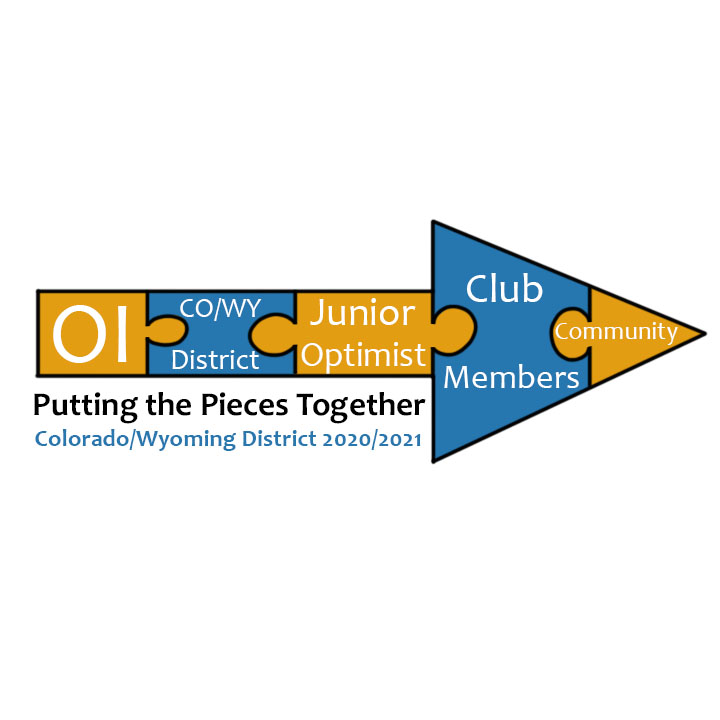 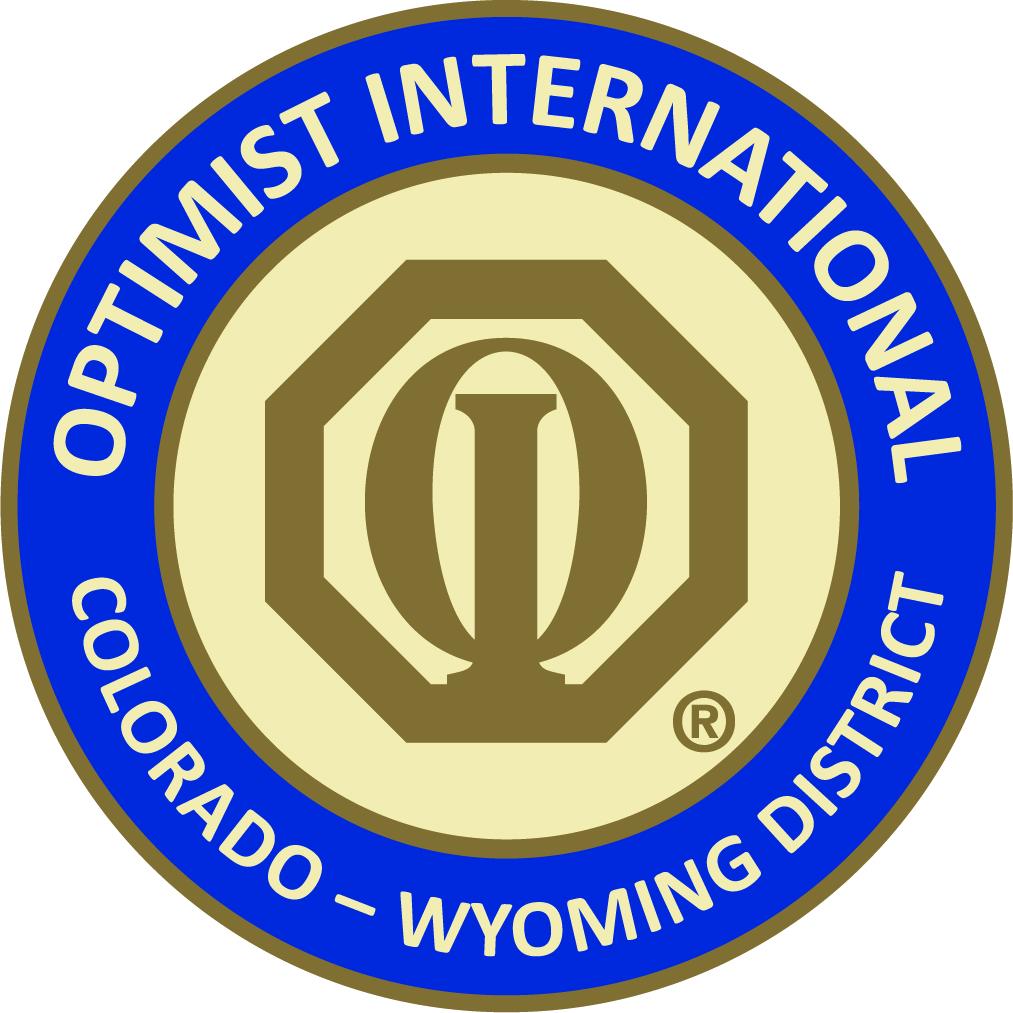 Colorado/Wyoming DistrictVirtual 2nd Quarter Conference & Board MeetingSaturday, February 6, 20219:00 a.m. To 12:30 p.m.$_________   Regular Registration: $10 per person (Received from January 5 to February 5th)  $_________  (Optional) If you would like to donate for Autism Sensory Kit Pack @ $20.00$_________  (Optional) “Gifts of Love” Fundraiser Baskets drawing @ $1.00 per ticketUnlimited entry, must be present at drawing to win at 12:15Total   $_______Name Optimist 1: _____________________________________________________________________________Mailing Address: ______________________________________________________________________________City: ____________________________________________________________Zip: _________________________Daytime Telephone Number: __________________________First Timer? ________________________________Optimist 1 Club: ____________________________________Club Position: _______________________________EMAIL: _______________________________________________________________________________________Name Optimist 2: ______________________________________________________________________________Mailing Address: _______________________________________________________________________________City: ____________________________________________________________Zip: __________________________Daytime Telephone Number: ___________________________First Timer? ________________________________Optimist 2 Club: _____________________________________Club Position: _______________________________YOU MAY PAY ONLINE AT THE COLORADO/WYOMING OPTIMIST WEBSITEwww.optimistcowy.org/conferences
If paying by check: Make check payable to: Colorado/Wyoming Optimists
If using USPS for your registration/payment, allow 3 calendar days.
***EITHER WAY THAT YOU PAY, PLEASE SEND YOUR REGISTRATION FORM TO:***
Carol Brown, 4748 N. Splendid Circle, Colorado Springs, CO 80917Phone: 719-502-0753 or email form to cbrown30@hotmail.com